PENGEMBANGAN MEDIA MISTAR HITUNG SEDERHANA DAN LKS UNTUK PEMBELAJARAN MATEMATIKA MATERI BILANGAN BULAT DI KELAS V SDOleh:
Roji Asmara Sagala
NPM. 171434224
ABSTRAKPenelitian ini bertujuan untuk : 1) Untuk mengetahui bagaimana mengembangankan Media Mistar Hitung Sederhana dan LKS untuk pembelajaran matematika materi bilangan bulat di kelas V SD. 2) Untuk mengetahui bagaimana kelayakan Media Mistar Hitung Sederhana dan LKS untuk pembelajaran matematika materi bilangan bulat di kelas V SD. Selanjutnya model tersebut diadaptasi menjadi 3 tahap, yaitu : (1) Analisis (Analysis), (2) Perancangan (Design), (3) Pengembangan (Development). Instrumen yang digunakan untuk mengumpulkan data adalah angket. Teknik analisis data yaitu deskriptif kualitatif. Berdasarkan penjelasan  yang terbagi ke dalam 4 aspek diatas, Rata-rata penilaian secara keseluruhan terhadap respon guru terhadap media didapatkan persentase sebesar 90%. Persentase ini termasuk kriteria layak untuk digunakan sebagai media dalam aktivitas pembelajaran siswa kelas V SD matematika bilangan bulat. Berdasarkan penjelasan  yang terbagi ke dalam 13 pernyataan diatas, Rata-rata penilaian secara keseluruhan terhadap Ahli Media mendapatkan persentase sebesar 88,8%. Persentase ini termasuk kriteria layak untuk digunakan sebagai media dalam aktivitas pembelajaran siswa kelas V SD  pelajaran matematika bilangan bulat. Berdasarkan penjelasan  yang terbagi ke dalam 10 pernyataan diatas, Rata-rata penilaian secara keseluruhan terhadap telaah ahli materi mendapatkan persentase sebesar 85%. Persentase ini termasuk kriteria layak untuk digunakan sebagai media dalam aktivitas pembelajaran Matematika bilangan bulat siswa kelas V SD.Kata Kunci: Media Pembelajaran, Mistar, LKS.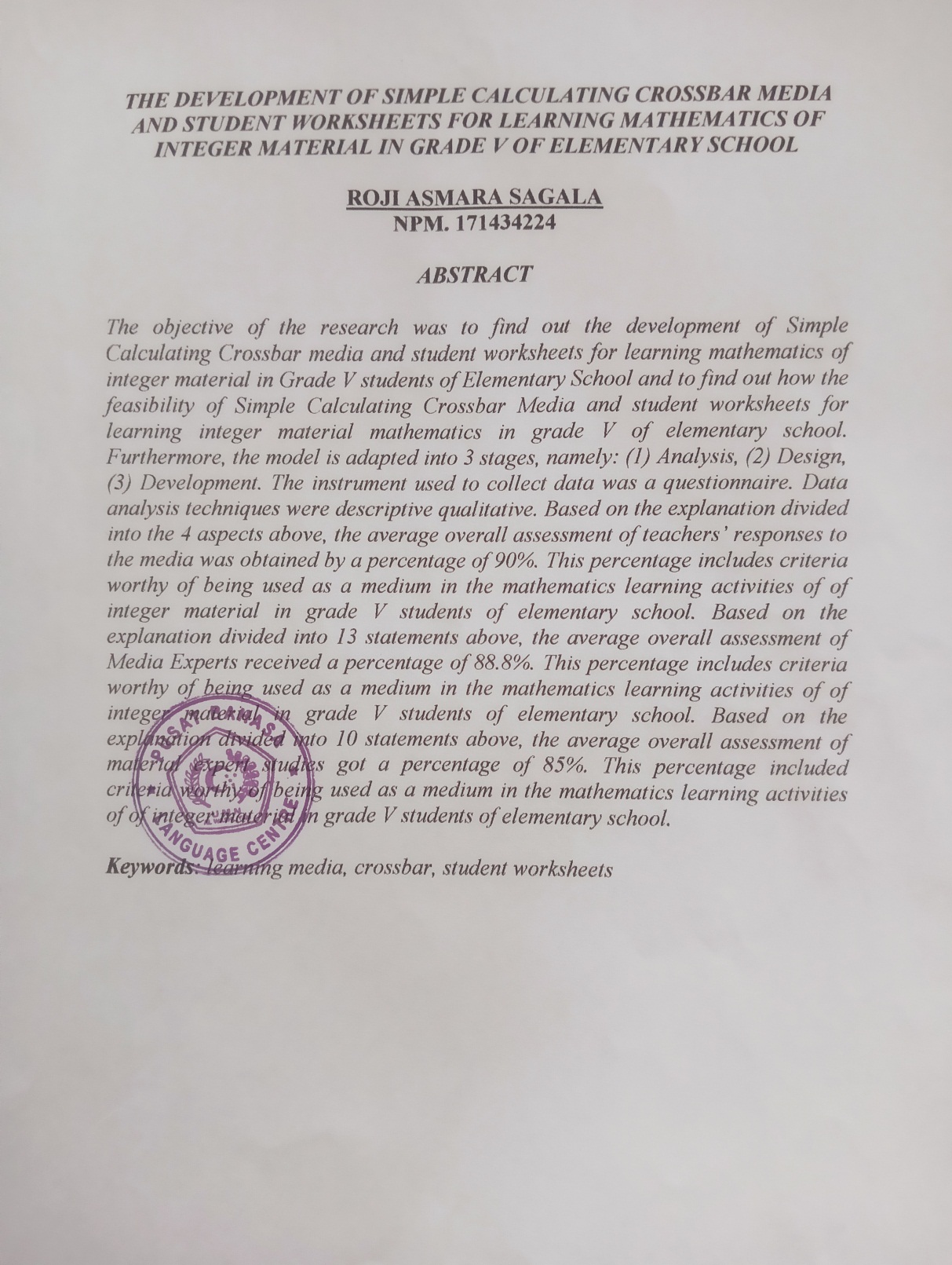 